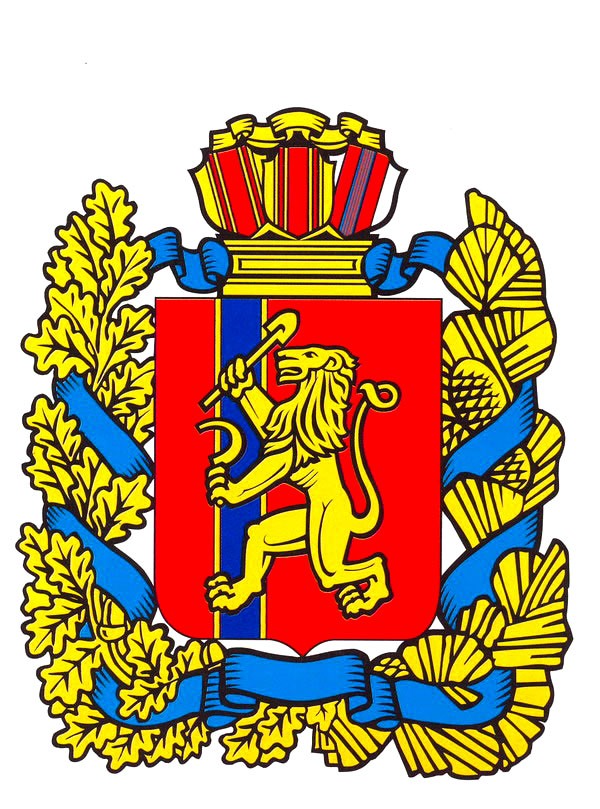   Малиновский сельский  Совет депутатов Саянского района Красноярского края РЕШЕНИЕ   с. Малиновка27.02.2017								№33О внесении изменений в решение  Малиновского сельского Совета  депутатов от 28.12.2016 № 25 «О бюджете Малиновского сельсовета на 2017 год и плановый период 2018-2019 годов»В соответствии со ст. 217 бюджетного кодекса Российской Федерации, Положением о бюджетном процессе в Малиновском сельсовете, руководствуясь ст. 8 п.1 Устава Малиновского сельсовета, Малиновский сельский  Совет депутатов 							РЕШИЛ:	1. Внести изменения в решение Малиновского сельского Совета депутатов от 28.12.2016  № 25 «О бюджете Малиновского сельсовета на 2017 год и плановый период 2018-2019 годов». 	1.1.  Приложения  № 1, 4, 5, 6, 8 к решению изложить в новой редакции согласно приложениям № 1, 2, 3, 4, 5 к настоящему решению.	2. Контроль за исполнением настоящего решения возложить на постоянную комиссию по финансово-экономической деятельности.3. Решение вступает в силу в день, следующий за днем его официального опубликования в газете «Вести поселения» и подлежит размещению в информационно-телекоммуникационной сети Интернет на сайте администрации Саянского района www.adm-sayany.ru.Глава Малиновского сельсовета,Председатель Малиновского сельского Совета депутатов                                              А.И. МазуровПриложение №1к решению Малиновскогос сельского Совета депутатов от 27.02.2017 №33Приложение №1к решению Малиновскогос сельского Совета депутатов от 28.12.2016 №25Источники внутреннего финансирования дефицита местного бюджета в 2017 году и плановом периоде 2018-2019 годовПриложение №2к решению Малиновскогос сельского Совета депутатов от 27.02.2017 №33Приложение №4к решению Малиновскогос сельского Совета депутатов от 28.12.2016 №25Приложение №3к решению Малиновскогос сельского Совета депутатов от 27.02.2017 №33Приложение №5к решению Малиновскогос сельского Совета депутатов от 28.12.2016 №25Приложение №4к решению Малиновскогос сельского Совета депутатов от 06.02.2017 №32Приложение №6к решению Малиновскогос сельского Совета депутатов от 28.12.2016 №25Приложение №5к решению Малиновскогос сельского Совета депутатов от 06.02.2017 №33Приложение №8к решению Малиновскогос сельского Совета депутатов от 28.12.2016 №25№ строкиКодНаименование кода поступлений в бюджет, группы, подгруппы, статьи, подстатьи, элемента, подвида, аналитической группы вида источников финансирования дефицитов бюджетовСуммаСуммаСумма№ строкиКодНаименование кода поступлений в бюджет, группы, подгруппы, статьи, подстатьи, элемента, подвида, аналитической группы вида источников финансирования дефицитов бюджетов2017 год2018 год2019 год1822 01 05 00 00 00 0000 000Изменение остатков средств на счетах по учету средств бюджета1,00,00,02822 01 05 00 00 00 0000 500Увеличение остатков средств бюджетов-2 446,4-2 291,12 300,63822 01 05 02 00 00 0000 500Увеличение прочих остатков средств бюджетов-2 446,4-2 291,12 300,64822 01 05 02 01 00 0000 510Увеличение прочих остатков денежных средств бюджетов-2 446,4-2 291,12 300,65822 01 05 02 01 02 0000 510Увеличение прочих остатков денежных средств бюджетов поселений-2 446,4-2 291,12 300,66822 01 05 00 00 00 0000 600Уменьшение остатков средств бюджетов2 447,42 291,12 300,67822 01 05 02 00 00 0000 600Уменьшение прочих остатков средств бюджетов2 447,42 291,12 300,68822 01 05 02 01 00 0000 610Уменьшение прочих остатков денежных средств бюджетов2 447,42 291,12 300,69822 01 05 02 01 02 0000 610Уменьшение прочих остатков денежных средств бюджетов поселений2 447,42 291,12 300,6ВсегоВсегоВсего0,00,00,0Доходы местного бюджета в 2017 году и плановом период 2018-2019 годов.Доходы местного бюджета в 2017 году и плановом период 2018-2019 годов.Доходы местного бюджета в 2017 году и плановом период 2018-2019 годов.Доходы местного бюджета в 2017 году и плановом период 2018-2019 годов.Доходы местного бюджета в 2017 году и плановом период 2018-2019 годов.Доходы местного бюджета в 2017 году и плановом период 2018-2019 годов.Доходы местного бюджета в 2017 году и плановом период 2018-2019 годов.Доходы местного бюджета в 2017 году и плановом период 2018-2019 годов.Доходы местного бюджета в 2017 году и плановом период 2018-2019 годов.Доходы местного бюджета в 2017 году и плановом период 2018-2019 годов.Доходы местного бюджета в 2017 году и плановом период 2018-2019 годов.тыс.руб.тыс.руб.№ строкиКод классификации доходов бюджетаКод классификации доходов бюджетаКод классификации доходов бюджетаКод классификации доходов бюджетаКод классификации доходов бюджетаКод классификации доходов бюджетаКод классификации доходов бюджетаКод классификации доходов бюджетаНаименование кодов бюджетной классификацииДоходы местного бюджета 2017 годаДоходы местного бюджета 2018 годаДоходы местного бюджета 2019 года№ строкикод главного администраторакод группыкод подгруппыкод статьикод подстатьикод элементакод группы подвидакод аналитической группы подвидаНаименование кодов бюджетной классификацииДоходы местного бюджета 2017 годаДоходы местного бюджета 2018 годаДоходы местного бюджета 2019 года№ строкикод главного администраторакод группыкод подгруппыкод статьикод подстатьикод элементакод группы подвидакод аналитической группы подвидаНаименование кодов бюджетной классификацииДоходы местного бюджета 2017 годаДоходы местного бюджета 2018 годаДоходы местного бюджета 2019 года100010000000000000000НАЛОГОВЫЕ И НЕНАЛОГОВЫЕ ДОХОДЫ291,0300,9310,3218210100000000000000НАЛОГИ НА ПРИБЫЛЬ, ДОХОДЫ37,539,240,9318210102000010000110Налог на доходы физических лиц37,539,240,9418210102010010000110Налог на доходы физических лиц с доходов, источником которых является налоговый агент, за исключением доходов, в отношении которых исчисление и уплата налога осуществляются в соответствии со статьями 227, 227.1 и 228 Налогового кодекса Российской Федерации37,539,240,9500010300000000000000НАЛОГИ НА ТОВАРЫ (РАБОТЫ, УСЛУГИ), РЕАЛИЗУЕМЫЕ НА ТЕРРИТОРИИ РОССИЙСКОЙ ФЕДЕРАЦИИ80,580,580,5610010302000010000110Акцизы по подакцизным товарам (продукции), производимым на территории Российской Федерации80,580,580,5710010302230010000110Доходы от уплаты акцизов на дизельное топливо, подлежащие распределению между бюджетами субъектов Российской Федерации и местными бюджетами с учетом установленных дифференцированных нормативов отчислений в местные бюджеты32,132,132,1810010302240010000110Доходы от уплаты акцизов на моторные масла для дизельных и (или) карбюраторных (инжекторных) двигателей, подлежащие распределению между бюджетами субъектов Российской Федерации и местными бюджетами с учетом установленных дифференцированных нормативов отчислений в местные бюджеты0,40,40,4910010302250010000110Доходы от уплаты акцизов на автомобильный бензин, подлежащие распределению между бюджетами субъектов Российской Федерации и местными бюджетами с учетом установленных дифференцированных нормативов отчислений в местные бюджеты54,854,854,81010010302260010000110Доходы от уплаты акцизов на прямогонный бензин, подлежащие распределению между бюджетами субъектов Российской Федерации и местными бюджетами с учетом установленных дифференцированных нормативов отчислений в местные бюджеты-6,9-6,9-6,91100010600000000000000НАЛОГИ НА ИМУЩЕСТВО172,0180,1187,91218210601000000000110Налог на имущество физических лиц4,04,24,41318210601030100000110Налог на имущество физических лиц, взимаемый по ставкам, применяемым к объектам налогообложения, расположенным в границах сельских поселений4,04,24,41418210606000000000110Земельный налог168,0175,9183,51518210606030000000110Земельный налог с организаций73,076,579,71618210606033100000110Земельный налог с организаций, обладающих земельным участком, расположенным в границах сельских поселений73,076,579,71718210606040000000110Земельный налог с физических лиц95,099,5103,71818210606043100000110Земельный налог с физических лиц, обладающих земельным участком, расположенным в границах сельских поселений95,099,5103,71900010800000000000000ГОСУДАРСТВЕННАЯ ПОШЛИНА1,01,01,02082210804020010000110Государственная пошлина за совершение нотариальных действий должностными лицами органов местного самоуправления, уполномоченными в соответствии с законодательными актами Российской Федерации на совершение нотариальных действий1,01,01,02100020000000000000000БЕЗВОЗМЕЗДНЫЕ ПОСТУПЛЕНИЯ2155,31990,31990,32200020200000000000000БЕЗВОЗМЕЗДНЫЕ ПОСТУПЛЕНИЯ ОТ ДРУГИХ БЮДЖЕТОВ БЮДЖЕТНОЙ СИСТЕМЫ РОССИЙСКОЙ ФЕДЕРАЦИИ2155,31990,31990,32300020210000000000151Дотации бюджетам бюджетной системы Российской Федерации2039,81989,41989,42482220215001000000151Дотации на выравнивание бюджетной обеспеченности1205,31154,81154,82582220215001100000151Дотации бюджетам сельских поселений на выравнивание бюджетной обеспеченности1205,31154,81154,82682220215002000000151Дотации бюджетам на поддержку мер по обеспечению сбалансированности бюджетов834,6834,6834,62782220215002100000151Дотации бюджетам сельских поселений на поддержку мер по обеспечению сбалансированности бюджетов834,6834,6834,62882220230000000000151Субвенции бюджетам бюджетной системы Российской Федерации38,40,90,92982220235118000000151Субвенции бюджетам на осуществление первичного воинского учета на территориях, где отсутствуют военные комиссариаты37,50,00,03082220235118100000151Субвенции бюджетам сельских поселений на осуществление первичного воинского учета на территориях, где отсутствуют военные комиссариаты37,50,00,03182220230024000000151Субвенции местным бюджетам на выполнение передаваемых полномочий субъектов Российской Федерации0,90,90,93282220230024107514151Субвенции бюджетам сельских поселений на выполнение государственных полномочий по созданию и обеспечению деятельности административных комиссий в рамках непрограммных расходов органов судебной власти0,90,90,93382220220000000000151Субсидии бюджетам бюджетной системы Россиийской Федерации (межбюджетные субсидии)77,10,00,03482220229999107412151Субсидии бюджетам сельских поселений на обеспечение первичных мер пожарной безопасности в рамках подпрограммы "Предупреждение, спасение, помощь населению в черезвычайных ситуациях" государственной программы Красноярского края "Защита от черезвычайеых ситуаций природного и техногенного характера и обеспечение безопасности населения"6,30,00,03582220229999107508151Субсидии бюджетам сельских поселений на содержание автомобильных дорог общего пользования местного значения за счет средств дорожного фонда Красноярского края в рамках подпрограммы "Дороги Красноярья" государственной программы Красноярского края "Развитие транспортной системы"70,80,00,03300089000000000000000Всего2446,42291,22300,6Распределение бюджетных ассигнований по разделам и подразделам бюджетной классификации расходов бюджетов Российской Федерации на 2017 год и плановый период 2018-2019 годовРаспределение бюджетных ассигнований по разделам и подразделам бюджетной классификации расходов бюджетов Российской Федерации на 2017 год и плановый период 2018-2019 годовРаспределение бюджетных ассигнований по разделам и подразделам бюджетной классификации расходов бюджетов Российской Федерации на 2017 год и плановый период 2018-2019 годовРаспределение бюджетных ассигнований по разделам и подразделам бюджетной классификации расходов бюджетов Российской Федерации на 2017 год и плановый период 2018-2019 годовРаспределение бюджетных ассигнований по разделам и подразделам бюджетной классификации расходов бюджетов Российской Федерации на 2017 год и плановый период 2018-2019 годовРаспределение бюджетных ассигнований по разделам и подразделам бюджетной классификации расходов бюджетов Российской Федерации на 2017 год и плановый период 2018-2019 годов(тыс. рублей)№ строкиНаименование показателя бюджетной классификацииРаздел, подразделСумма на  2017 годСумма на 2018 годСумма на 2019 год1ОБЩЕГОСУДАРСТВЕННЫЕ ВОПРОСЫ01001858,01858,31808,62Функционирование высшего должностного лица субъекта Российской  Федерации и муниципального образования0102584,3584,3584,33Функционирование Правительства Российской Федерации, высших исполнительных органов государственной власти субъектов Российской Федерации, местных администраций01041220,91271,11221,44Обеспечение проведения выборов и референдумов010750,00,00,05Резервные фонды01111,01,01,06Другие общегосударственные вопросы01131,91,91,97НАЦИОНАЛЬНАЯ ОБОРОНА020037,50,00,08Мобилизационная и вневойсковая подготовка020337,50,00,09НАЦИОНАЛЬНАЯ БЕЗОПАСНОСТЬ И ПРАВООХРАНИТЕЛЬНАЯ ДЕЯТЕЛЬНОСТЬ03008,51,91,910Обеспечение пожарной безопасности03108,51,91,911НАЦИОНАЛЬНАЯ ЭКОНОМИКА0400162,090,590,512Дорожное хозяйство (дорожные фонды)0409152,080,580,513Другие вопросы в области национальной экономики041210,010,010,014ЖИЛИЩНО-КОММУНАЛЬНОЕ ХОЗЯЙСТВО0500363,3263,3263,315Благоустройство0503363,3263,3263,316КУЛЬТУРА, КИНЕМАТОГРАФИЯ080018,018,018,017Культура080118,018,018,018Условно утвержденные расходы61,2122,4ВсегоВсего2447,42293,2Ведомственная структура расходов местного  бюджета  Ведомственная структура расходов местного  бюджета  Ведомственная структура расходов местного  бюджета  Ведомственная структура расходов местного  бюджета  Ведомственная структура расходов местного  бюджета  Ведомственная структура расходов местного  бюджета  Ведомственная структура расходов местного  бюджета  в 2017 году и плановом периоде 2018-2019 г.г.в 2017 году и плановом периоде 2018-2019 г.г.в 2017 году и плановом периоде 2018-2019 г.г.в 2017 году и плановом периоде 2018-2019 г.г.в 2017 году и плановом периоде 2018-2019 г.г.в 2017 году и плановом периоде 2018-2019 г.г.в 2017 году и плановом периоде 2018-2019 г.г.(  тыс.руб)№ строкиНаименование главных распорядителей и наименование показателей бюджетной классификацииКод ведомстваРаздел, подразделЦелевая статьяВид расходовСумма на          2017 год1234561Администрация Малиновского сельсовета8222447,42ОБЩЕГОСУДАРСТВЕННЫЕ ВОПРОСЫ82201001858,03Функцианирование высшего должностного лица субъекта Российской Федерации и муниципального образования.8220102584,34Непрограммные расходы Администрации Малиновского сельсовета82201028500000000584,35Функционирование высшего должностного лица муниципального образования в рамках непрограммных расходов Администрации Малиновского сельсовета82201028500090220584,36Расходы на выплаты персоналу в целях обеспечения выполнения функций государственными (муниципальными) органами, казенными учреждениями, органами управления государственными внебюджетными фондами 82201028500090220100584,37Расходы на выплаты персоналу государственных (муниципальных) органов82201028500090220120584,38Функционирование Правительства Российской Федерации, высших исполнительных органов государственной власти субъектов Российской Федерации, местных администраций82201041220,99Непрограммные расходы Администрации Малиновского сельсовета822010485000000001220,910Руководство и управление в сфере установленных функций органов местного самоуправления в рамках непрограммных расходов Администрации Малиновского сельсовета822010485000902101220,911Расходы на выплаты персоналу в целях обеспечения выполнения функций государственными (муниципальными) органами, казенными учреждениями, органами управления государственными внебюджетными фондами 82201048500090210100761,012Расходы на выплаты персоналу государственных (муниципальных) органов82201048500090210120761,013Закупка товаров, работ и услуг для обеспечения государственных (муниципальных) нужд82201048500090210200457,714Иные закупки товаров, работ и услуг для обеспечения государственных (муниципальных) нужд82201048500090210240457,715Иные бюджетные ассигнования822010485000902108000,916Уплата налогов, сборов и иных платежей822010485000902108500,917Муниципальная программа МО Малиновский сельсовет "Обеспечение жизнидеятельности поселений на территории Малиновского сельсовета"010401000000001,218Отдельные мероприятия822010401900000001,219Мероприятия  по передачи польномочий органами самоуправления поселения,органу местного самоуправления Муниципальный район, по программе "Обеспечение жизнидеятельности поселений на территории Малиновского сельсовета"822010401900900701,220Межбюджетные трансферты822010401900900705001,221Иные межбюджетные трансферты822010401900900705401,222Обеспечение проведения выборов и референдумов822010750,023Непрограммные расходы Администрации Малиновского сельсовета822010785000000050,024Руководство и управление в сфере установленных функций органов местного самоуправления в рамках непрограммных расходов Администрации Малиновского сельсовета8220107850009021050,025Иные бюджетные ассигнования8220107850009021080050,026Специальные расходы8220107850009021088050,027Резервные фонды82201111,028Непрограммные расходы Администрации Малиновского сельсовета822011185000000001,029Резерные фонды исполнительных органов местных администраций в рамках непрограммных расходов Администрации Малиновского сельсовета822011185000901101,030Иные бюджетные ассигнования822011185000901108001,031Резервные средства822011185000901108701,032Другие общегосударственные вопросы82201131,933Непрограммные расходы Администрации Малиновского сельсовета822011385000000000,934Выполнение государственных полномочий по созданию и обеспечению деятельности административных комиссий в рамках непрограммных расходов Администрации Малиновского сельсовета822011385000751400,935Закупка товаров, работ и услуг для обеспечения государственных (муниципальных) нужд822011385000751402000,936Иные закупки товаров, работ и услуг для обеспечения государственных (муниципальных) нужд822011385000751402400,937Муниципальная программа МО Малиновский сельсовет "Обеспечение жизнидеятельности поселений на территории Малиновского сельсовета"822011301000000001,038Отдельные мероприятия822011301900000001,039Мероприятия  "Профилактика терроризму и экстремизму" муниципальной программы Малиновского сельсовета  "Обеспечение жизнидеятельности поселений на территории Малиновского сельсовета"822011301900900801,040Закупка товаров, работ и услуг для обеспечения государственных (муниципальных) нужд822011301900900802001,041Иные закупки товаров, работ и услуг для обеспечения государственных (муниципальных) нужд822011301900900802401,042НАЦИОНАЛЬНАЯ ОБОРОНА822020037,543Мобилизационная и вневойсковая подготовка822020337,544Непрограммные расходы Малиновского сельсовета8220203850000000037,545Осуществление первичного воинского учета на территориях, где отсутствуют военные комиссариаты  в рамках непрограммных расходов Малиновского сельсовета8220203850005118037,546Расходы на выплаты персоналу в целях обеспечения выполнения функций государственными (муниципальными) органами, казенными учреждениями, органами управления государственными внебюджетными фондами 8220203850005118010027,947Расходы на выплаты персоналу государственных (муниципальных) органов8220203850005118012027,948Закупка товаров, работ и услуг для обеспечения государственных (муниципальных) нужд822020385000511802009,649Иные закупки товаров, работ и услуг для обеспечения государственных (муниципальных) нужд822020385000511802409,650НАЦИОНАЛЬНАЯ БЕЗОПАСНОСТЬ И ПРАВООХРАНИТЕЛЬНАЯ ДЕЯТЕЛЬНОСТЬ82203008,551Обеспечение пожарной безопасности82203108,552Муниципальная программа Малиновского сельсовета "Обеспечение жизнедеятельности поселений на территории Малиновского сельсовета"822031001000000008,553Отдельные мероприятия822031001900000008,554Мероприятия по обеспечению первичных мер пожарной безопасности в рамках  муниципальной программы Малиновского сельсовета "Обеспечение жизнедеятельности поселений на территории  Малиновского сельсовета"822031001900900501,955Закупка товаров, работ и услуг для обеспечения государственных (муниципальных) нужд822031001900900502001,956Иные закупки товаров, работ и услуг для обеспечения государственных (муниципальных) нужд822031001900900502401,957Мероприятие по обеспечению первичных мер пожарной безопасности в рамках муниципальной программы Малиновского сельсовета "Обеспечение жизнедеятельности поселений на территории Малиновского сельсовета"822031001900741206,358Закупка товаров, работ и услуг для обеспечения государственных (муниципальных) нужд822031001900741202006,359Иные закупки товаров, работ и услуг для обеспечения государственных (муниципальных) нужд822031001900741202406,360Софинансирование по обеспечению первичных мер пожарной безопасности в рамках муниципальной программы Малиновского сельсовета "Обеспечение жизнедеятельности поселений на территории Малиновского сельсовета"82203100,361Закупка товаров, работ и услуг для обеспечения государственных (муниципальных) нужд82203102000,362Иные закупки товаров, работ и услуг для обеспечения государственных (муниципальных) нужд82203102400,363НАЦИОНАЛЬНАЯ ЭКОНОМИКА8220400162,064Дорожное хозяйство (дорожные фонды) в рамках муниципальной программы Малиновского сельсовета8220409152,065Муниципальная программа Малиновского сельсовета "Обеспечение жизнедеятельности поселений  на территории Малиновского сельсовета"82204090100000000152,066Подпрограмма "Благоустройство поселений Малиновского сельсовета" 82204090110000000151,3Отдельные мероприятия822040901900000000,767Мероприятия по содержанию дорог поселения в рамках подпрограммы "Благоустройство поселений Малиновского сельсовета" муниципальной программы Малиновского сельсовета "Обеспечение жизнедеятельности поселений на территории Малиновского сельсовета"8220409011009001080,568Закупка товаров, работ и услуг для обеспечения государственных (муниципальных) нужд8220409011009001020080,569Иные закупки товаров, работ и услуг для обеспечения государственных (муниципальных) нужд8220409011009001024080,570Субсидия на осуществление дорожной деятельности в отношении автомобильных дорог общего пользования местного значения по направлению содержание  за счет средств дорожного фонда Красноярского края в рамках подпрограммы «Благоустройство поселений Малиновского сельсовета» муниципальной программы Малиновского сельсовета « Обеспечение жизнедеятельности поселений на территории Малиновского сельсовета8220409011007508070,871Закупка товаров, работ и услуг для обеспечения государственных (муниципальных) нужд8220409011007508020070,872Иные закупки товаров, работ и услуг для обеспечения государственных (муниципальных) нужд8220409011007508024070,873Софинансирование на осуществление дорожной деятельности в отношении автомобильных дорог общего пользования местного значения  по направлению  содержание за счет средств местного бюджета в рамках подпрограммы «Благоустройство поселений Малиновского сельсовета» муниципальной программы Малиновского сельсовета « Обеспечение жизнедеятельности поселений на территории Малиновского сельсовета»822040901900901100,774Закупка товаров, работ и услуг для обеспечения государственных (муниципальных) нужд822040901900901102000,775Иные закупки товаров, работ и услуг для обеспечения государственных (муниципальных) нужд822040901900901102400,776Другие вопросы в области национальной экономики822041210,077Муниципальная программа Малиновского сельсовета "Обеспечение жизнедеятельности поселений  на территории Малиновского сельсовета"8220412010000000010,078Мероприятия по уничтожению дикорастущей конопли в рамках  муниципальной программы Малиновского сельсовета "Обеспечение жизнедеятельности поселений на территории  Малиновского сельсовета"8220412019009009010,079Закупка товаров, работ и услуг для обеспечения государственных (муниципальных) нужд8220412019009009020010,080Иные закупки товаров, работ и услуг для обеспечения государственных (муниципальных) нужд8220412019009009024010,081ЖИЛИЩНО-КОММУНАЛЬНОЕ ХОЗЯЙСТВО8220500363,382Благоустройство8220503363,383Муниципальная программа Малиновского селсовета "Обеспечение жизнедеятельности поселений на территории Малиновского сельсовета"82205030100000000363,384Подпрограмма "Благоустройство поселениий Малиновского сельсовета"82205030110000000363,385Уличное освещение в рамках подпрограммы "Благоустройство поселений Малиновского сельсовета" муниципальной программы Малиновского сельсовета "Обеспечение жизнедеятельности поселений на территории Малиновского сельсовета"82205030110090020232,586Закупка товаров, работ и услуг для обеспечения государственных (муниципальных) нужд82205030110090020200232,587Иные закупки товаров, работ и услуг для обеспечения государственных (муниципальных) нужд82205030110090020240232,588Содержание мест захоронения в рамках подпрограммы "Благоустройство поселений Малиновского сельсовета" муниципальной программы Малиновского сельсовета "Обеспечение жизнедеятельности поселений на территории Малиновского сельсовета"822050301100900405,789Закупка товаров, работ и услуг для обеспечения государственных (муниципальных) нужд822050301100900402005,790Иные закупки товаров, работ и услуг для обеспечения государственных (муниципальных) нужд822050301100900402405,791Сбор и вывоз ТБО в рамках подпрограммы "Благоустройство поселений Малиновского сельсовета" муниципальной программы Малиновского сельсовета "Обеспечение жизнедеятельности поселений на территории Малиновского сельсовета"8220503011009003025,292Закупка товаров, работ и услуг для обеспечения государственных (муниципальных) нужд8220503011009003020025,293Иные закупки товаров, работ и услуг для обеспечения государственных (муниципальных) нужд8220503011009003024025,294Испытание проб воды в рамках подпрограммы "Благоустройство поселений Малиновского сельсовета" муниципальной программы Малиновского сельсовета "Обеспечение жизнедеятельности поселений на территории Малиновского сельсовета"82205030110090100100,095Закупка товаров, работ и услуг для обеспечения государственных (муниципальных) нужд82205030110090100200100,096Иные закупки товаров, работ и услуг для обеспечения государственных (муниципальных) нужд82205030110090100240100,097КУЛЬТУРА, КИНЕМАТОГРАФИЯ822080018,098Культура822080118,099Муниципальная программа Малиновского селсовета "Обеспечение жизнедеятельности поселений на территории Малиновского сельсовета"8220801010000000018,0100Отдельные мероприятия8220801019000000018,0101Организация культурного отдыха населения, проведение массовых культурных мероприятий в рамках  муниципальной программы Малиновского сельсовета "Обеспечение жизнедеятельности поселений на территории Малиновского сельсовета" 8220801019009006018,0102Закупка товаров, работ и услуг для обеспечения государственных (муниципальных) нужд8220801019009006020018,0103Иные закупки товаров, работ и услуг для обеспечения государственных (муниципальных) нужд8220801019009006024018,0104Всего2447,4Распределение бюджетных ассигнований по целевым статьям (муниципальным программам местного бюджета и непрограммным направлениям деятельности), группам и подгруппам видов расходов, разделам, подразделам классификации расходов местного бюджетаРаспределение бюджетных ассигнований по целевым статьям (муниципальным программам местного бюджета и непрограммным направлениям деятельности), группам и подгруппам видов расходов, разделам, подразделам классификации расходов местного бюджетаРаспределение бюджетных ассигнований по целевым статьям (муниципальным программам местного бюджета и непрограммным направлениям деятельности), группам и подгруппам видов расходов, разделам, подразделам классификации расходов местного бюджетаРаспределение бюджетных ассигнований по целевым статьям (муниципальным программам местного бюджета и непрограммным направлениям деятельности), группам и подгруппам видов расходов, разделам, подразделам классификации расходов местного бюджетаРаспределение бюджетных ассигнований по целевым статьям (муниципальным программам местного бюджета и непрограммным направлениям деятельности), группам и подгруппам видов расходов, разделам, подразделам классификации расходов местного бюджетаРаспределение бюджетных ассигнований по целевым статьям (муниципальным программам местного бюджета и непрограммным направлениям деятельности), группам и подгруппам видов расходов, разделам, подразделам классификации расходов местного бюджета№ строкиНаименование главных распорядителей и наименование показателей бюджетной классификацииЦелевая статьяВид расходовРаздел, подразделСумма на 2017 года1Администрация Малиновского сельсовета2 478,52Муниципальная программа Малиновского сельсовета "Обеспечение жизнедеятельности поселений на территории Малиновского сельсовета"0100000000585,13Отдельные мероприятия01900000009,54Закупка товаров, работ и услуг для обеспечения государственных (муниципальных) нужд01900900502001,95Иные закупки товаров, работ и услуг для обеспечения государственных (муниципальных) нужд01900900502401,96Национальная безопастность и правоохранительная деятельность019009005024003001,97Обеспечение пожарной безопасноси019009005024003101,98Закупка товаров, работ и услуг для обеспечения государственных (муниципальных) нужд01900741202006,39Иные закупки товаров, работ и услуг для обеспечения государственных (муниципальных) нужд01900741202406,310Национальная безопастность и правоохранительная деятельность019007412024003006,311Обеспечение пожарной безопасноси019007412024003106,312Закупка товаров, работ и услуг для обеспечения государственных (муниципальных) нужд01900901202000,313Иные закупки товаров, работ и услуг для обеспечения государственных (муниципальных) нужд01900901202400,314Национальная безопастность и правоохранительная деятельность019009012024003000,315Обеспечение пожарной безопасноси019009012024003100,316Подпрограмма "Благоустройство поселениий Малиновского сельсовета"0110000000182,117Мероприятия по содержанию дорог поселения в рамках подпрограммы "Благоустройство поселений Малиновского сельсовета" муниципальной программы Малиновского сельсовета "Обеспечение жизнедеятельности поселений на территории Малиновского сельсовета"011009001080,518Закупка товаров, работ и услуг для обеспечения государственных (муниципальных) нужд011009001020080,519Иные закупки товаров, работ и услуг для обеспечения государственных (муниципальных) нужд011009001024080,520Национальная экономика0110090020240040080,521Дорожное хозяйство (дорожные фонды)0110090020240040980,5Закупка товаров, работ и услуг для обеспечения государственных (муниципальных) нужд0110075080200101,6Иные закупки товаров, работ и услуг для обеспечения государственных (муниципальных) нужд0110075080240101,6Национальная экономика01100750802400400101,6Дорожное хозяйство (дорожные фонды)01100750802400409101,6Закупка товаров, работ и услуг для обеспечения государственных (муниципальных) нужд01900901102001,0Иные закупки товаров, работ и услуг для обеспечения государственных (муниципальных) нужд01900901102401,0Национальная экономика019009011024004001,0Дорожное хозяйство (дорожные фонды)019009011024004091,022Муниципальная программа Малиновского сельсовета "Обеспечение жизнедеятельности поселений на территории Малиновского сельсовета"010000000010,023Отдельные мероприятия019000000010,024Мероприятия по уничтожению дикорастущей конопли в рамках  муниципальной программы Малиновского сельсовета "Обеспечение жизнедеятельности поселений на территории  Малиновского сельсовета"019009009010,025Закупка товаров, работ и услуг для обеспечения государственных (муниципальных) нужд019009009020010,026Иные закупки товаров, работ и услуг для обеспечения государственных (муниципальных) нужд019009009024010,027НАЦИОНАЛЬНАЯ ЭКОНОМИКА0190090090240040010,028Другие вопросы в области национальной экономики0190090090240041210,029Уличное освещение в рамках подпрограммы "Благоустройство поселений Малиновского сельсовета" муниципальной программы Малиновского сельсовета "Обеспечение жизнедеятельности поселений на территории Малиновского сельсовета"0110090020232,530Закупка товаров, работ и услуг для обеспечения государственных (муниципальных) нужд0110090020200232,531Иные закупки товаров, работ и услуг для обеспечения государственных (муниципальных) нужд0110090020240232,532Жилищно-комунальное хозяйство01100900202400500232,533Благоустройство01100900202400503232,534Сбор и вывоз ТБО в рамках подпрограммы "Благоустройство поселений Малиновского сельсовета" муниципальной программы Малиновского сельсовета "Обеспечение жизнедеятельности поселений на территории Малиновского сельсовета"011009003025,235Закупка товаров, работ и услуг для государственных (муниципальных) нужд011009003025,236Иные закупки товаров, работ и услуг для обеспечения государственных (муниципальных) нужд011009003025,237Жилищно-комунальное хозяйство0110090030240050025,238Благоустройство0110090030240050325,239Содержание мест захоронения в рамках подпрограммы "Благоустройство поселений Малиновского сельсовета" муниципальной программы Малиновского сельсовета "Обеспечение жизнедеятельности поселений на территории Малиновского сельсовета"01100900405,740Закупка товаров, работ и услуг для обеспечения государственных (муниципальных) нужд01100900402005,741Иные закупки товаров, работ и услуг для обеспечения государственных (муниципальных) нужд01100900402405,742Жилищно-комунальное хозяйство011009004024005005,743Благоустройство011009004024005035,744Испытание проб воды в рамках подпрограммы "Благоустройство поселений Малиновского сельсовета" муниципальной программы Малиновского сельсовета "Обеспечение жизнедеятельности поселений на территории Малиновского сельсовета"0110090100100,045Закупка товаров, работ и услуг для обеспечения государственных (муниципальных) нужд0110090100200100,046Иные закупки товаров, работ и услуг для обеспечения государственных (муниципальных) нужд0110090100240100,047Жилищно-комунальное хозяйство01100901002400500100,048Благоустройство01100901002400503100,049Отдельные мероприятия019000000018,050Мероприятияпо проведению массовых культурных мероприятий в рамках отдельных мероприятий муниципальной программы Малиновского сельсовета "Обеспичение жизнидеятельности поселений на территории Малиновского сельсовета"019009006018,051Закупка товаров, работ и услуг для обеспечения государственных (муниципальных) нужд019009006020018,052Иные закупки товаров, работ и услуг для обеспечения государственных (муниципальных) нужд019009006024018,053КУЛЬТА, КИНЕМАТОГРАФИЯ0190090060240080018,054Культура0190090060240080118,055Мероприятияпо по передачи польномочий органами самоуправления поселения, органу местного самоуправления Муниципальный район,по програме "Обеспичение жизнидеятельности поселений на территории Малиновского сельсовета"01900900701,256Межбюджетные трансферты01900900705001,257Иные межбюджетные трансферты01900900705401,258Общегосударственные вопросы019009007054001001,259Функции Правительства Российской Федерации, высших исполнительныъ органов государственной власти субьектов Российской Федерации,местных администраций.019009007054001041,260Мероприятия "Профилактика терроризму и экстремизму" муниципальной программы Малиновского сельсовета  "Обеспечение жизнедеятельности поселений на территории Малиновского сельсовета"01900900801,061Закупка товаров, работ и услуг для обеспечения государственных (муниципальных) нужд01900900802001,062Иные закупки товаров, работ и услуг для обеспечения государственных (муниципальных) нужд01900900802401,063ОБЩЕГОСУДАРСТВЕННЫЕ ВОПРОСЫ019009008024001001,064Другие общегосударственные вопросы019009008024001131,065Непрограммные расходы Администрации  Малиновского сельсовета85000000001893,466Осуществление первичного воинского учета на территориях, где отсутствуют военные комиссариаты  в рамках непрограммных расходов Администрации Малиновского сельсовета850005118037,567Расходы на выплаты персоналу в целях обеспечения выполнения функций государственными (муниципальными) органами, казенными учреждениями, органами управления государственными внебюджетными фондами 850005118010027,968Расходы на выплаты персоналу государственных (муниципальных) органов850005118012027,969Национальная оборона8500051180120020027,970Мобилизационная и вневойсковая подготовка8500051180120020327,971Закупка товаров, работ и услуг для обеспечения государственных (муниципальных) нужд85000511802009,672Иные закупки товаров, работ и услуг для обеспечения государственных (муниципальных) нужд85000511802409,673Национальная оборона850005118024002009,674Мобилизационная и вневойсковая подготовка850005118024002039,675Выполнение государственных полномочий по созданию и обеспечению деятельности административных коммссий в рамках непрограмных расходов Администрации Малиновского сельсовета85000751400,976Закупка товаров, работ и услуг для обеспечения государственных (муниципальных) нужд85000751402000,977Иные закупки товаров, работ и услуг для обеспечения государственных (муниципальных) нужд85000751402400,978Общегосударственные вопросы850007514024001000,979Другие общегосударственные вопросы850007514024001130,980Резервный фоннд исполнительных органов местныхадминистраций в рамках непрограммных расходов Администрации Малиновского сельсовета85000901108001,081Иные бюджетные ассегнования85000901108701,082резервные средства85000901108701,083ОБЩЕГОСУДАРСТВЕННЫЕ ВОПРОСЫ850009011087001001,084Резервный фонд850009011087001111,085Руководство  и управление в сфере установленных функций органов местного самоуправления в рамках непрограммных расходов Администрации Малиновского сельсовета85000902101219,786Расходы на выплаты персоналу в целях обеспечения выполнения функций государственными (муниципальными) органами, казенными учреждениями, органами управления государственными внебюджетными фондами 8500090210100761,087Расходы на выплаты персоналу государственных (муниципальных) органов8500090210120761,088ОБЩЕГОСУДАРСТВЕННЫЕ ВОПРОСЫ85000902101200100761,089Функционирование Правительства Российской Федерации, высших исполнительных органов государственной власти субъектов Российской Федерации, местных администраций85000902101200104761,090Закупка товаров, работ и услуг для обеспечения государственных (муниципальных) нужд8500090210200457,791Иные закупки товаров, работ и услуг для обеспечения государственных (муниципальных) нужд8500090210240457,792Общегосударственные вопросы85000902102400100457,793Функционирование Правительства Российской Федерации, высших исполнительных органов государственной власти субъектов Российской Федерации, местных администраций85000902102400104457,794Иные бюджетные ассигнования85000902108000,995Уплата налогов, сборов и иных платежей85000902108500,996ОБЩЕГОСУДАРСТВЕННЫЕ ВОПРОСЫ850009021085001000,997Функционирование Правительства Российской Федерации, высших исполнительных органов государственной власти субъектов Российской Федерации, местных администраций850009021085001040,998Иные бюджетные ассигнования850009021080050,099Специальные расходы850009021088050,0100ОБЩЕГОСУДАРСТВЕННЫЕ ВОПРОСЫ8500090210880010050,0101Обеспечение проведения выборов8500090210880010750,0102Функционирование высшего должностного лица муниципального образования в рамках непрограммных расходов 8500090220100584,3103Расходы на выплаты персоналу в целях обеспечения выполнения функций государственными (муниципальными) органами, казенными учреждениями, органами управления государственными внебюджетными фондами 8500090220120584,3104Расходы на выплаты персоналу государственных (муниципальных) органов8500090220120584,3105ОБЩЕГОСУДАРСТВЕННЫЕ ВОПРОСЫ85000902201200100584,3106Функционирование высшего должностного лица муниципального образования в рамках непрограммных расходов Администрации Малиновского  сельсовета85000902201200102584,3107Всего2478,5